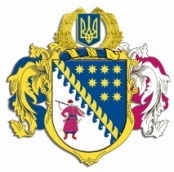 ДНІПРОПЕТРОВСЬКА ОБЛАСНА РАДАVIII СКЛИКАННЯПостійна комісія обласної ради з питань житлово-комунального господарства. Дніпро, просп. Олександра Поля, 2ВИСНОВКИ ТА РЕКОМЕНДАЦІЇ 1/12постійної комісії з питань житлово-комунального господарства від 20 липня 2023 рокуЗаслухавши інформацію голови комісії Лисенка М.О. щодо запропонованих до порядку денного питань, вирішили:ураховуючи, що не надійшло зауважень та пропозицій, погодити запропонований порядок денний засідання постійної комісії.Голова постійної комісії                                                    М.О. ЛИСЕНКО